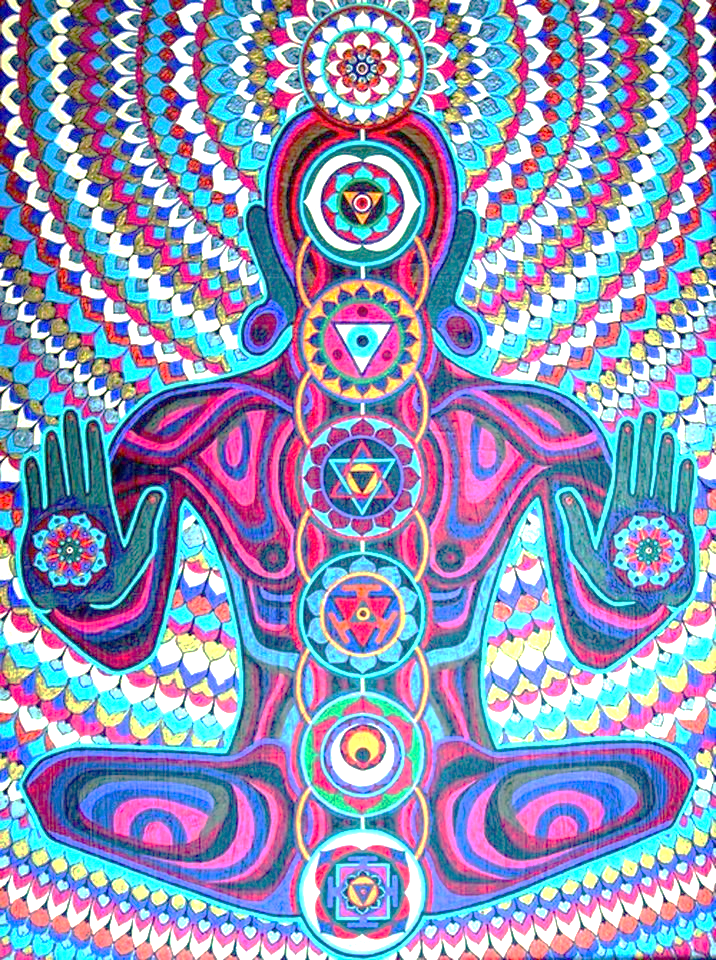 Figure 1HOLISTIC HEALTH SERVICE Image may be subject to copyright “SERENITY GROVE WELLNESS CENTER”Vision StatementThe BS Programme foresees to prepare a public health workforce, generate new knowledge, address social contributing factors for ill health, and leading to the implementation of new methodologies and strategies to improve the health of citizens of Pakistan and beyond. Mission StatementThe mission of the Bachelor of Science in Public Health (BSPH) is to preserve, promote, and improve the health and well-being of populations, communities, and individuals.Goal of the BSPH ProgrammeThe BSPH programme aims to improve the health status of the population, which is to be achieved by providing professionals with a high quality of undergraduate training programme in public health sciences.Objectives of the ProgrammeProduce competent, committed and skilled public health professionals.Provide foundation for choosing a relevant Track in Public Health in future.Prepare skilled workforce in public health auxiliary and support servicesPrepare leadership in public health.Develop, administer and evaluate health policies and programmes.Participate directly in efforts to improve the health of the community using community-based and health systems’ assessment of preventive services.Conduct basic and applied research relevant to the description, risk factors and interventions for the resolution of health problems in the human populations.The graduates of the BSPH programme will be prepared to;Solve health-related problems within the financial, socio-cultural, environmental, ethical and political framework of Pakistan and its surrounding region.Design, conduct, analyze and interpret the results of relevant studies, projects and programmes.Plan, manage, and evaluate interventions in the field of public health.Communicate public health messages to diverse audience effectively using diverse tools of communication.Advocate simple public health interventions and practices with equity.Core Competencies:At the end of the program, the graduate is expected to:Detect, prevent and manage common public health problems in PakistanAcquire basic computer skillsSupervise, monitor and manage public health issuesBe effective communicatorPractice and promote professional ethicsConduct basic research and prepare reportsAnalyze health system problemsDevelop critical thinking and creativityCreate cultural context in which public health professionals workInvolve community dynamics and networkingPrepare for health advocacy, teamwork and leadership and professionalismAdmission Criteria:FSc/FA and equivalent with minimum 2nd divisionSemester wise Distribution of ModulesNote:Field Visits and Seminars by students will be non-credit, but compulsory subjects spread over each SemesterSEMESTER 1SEMESTER 1SEMESTER 1SEMESTER 1S NOCodesModulesCredit HoursBSPH 601English 102+01BSPH 602Pakistan Studies02BSPH 603Mathematics02+01BSPH 604Life Sciences Biology01+02BSPH605Sociology of Health and Disease02+01BSPH 606Basic Computer Skills02+01TotalTotalTotal17SEMESTER 2SEMESTER 2SEMESTER 2SEMESTER 2S NOCodesModulesCredit HoursBSPH 607English 202+01BSPH 608Ethics/Islamic Studies02BSPH 609Basic Statistics 02+01BSPH 6010Principles of Psychology02+01BSPH 6011Medical Anthropology02+01BSPH 6012Personal Hygiene02+01TotalTotalTotal17SEMESTER 3SEMESTER 3SEMESTER 3SEMESTER 3S NOCodesModulesCredit HoursBS6PH 6013English 302+01BSPH 6014Basic Computer Literacy02+01BSPH 6015Population Dynamics02+01BSPH 6016Primary Health Care02+01BSPH 6017Concept of Health and Disease02+01TotalTotalTotal15SEMESTER 4SEMESTER 4SEMESTER 4SEMESTER 4S NOCodesModulesCredit HoursBSPH 6018English 402+01BSPH 6019Professional Ethics02+01BSPH 6020Basic Epidemiology02+01BSPH 6021Basic Biostatistics02+01BSPH 6022Health Promotion, Advocacy & Social02+01BSPH 6023Mobilization02+01Total15SEMESTER 5SEMESTER 5SEMESTER 5SEMESTER 5S NOCodesModulesCredit HoursBSPH 6024Community Nutrition02+01BSPH 6025Community Pediatrics02+01BSPH 6026Fundamental Principles of Infectious Disease 02+01BSPH 6027Epidemiology of Infectious Diseases02+01BSPH 6028Non Communicable Disease Epidemiology02+01TotalTotalTotal15SEMESTER 6SEMESTER 6SEMESTER 6SEMESTER 6S NOCodesModulesCredit HoursBSPH 6029Reproductive Health02+01BSPH 6030Environment& Occupational Health02+01BSPH 6031Health Policy and Management02+01BSPH 6032Health Planning02+01BSPH 6033District Health Management02+01BSPH 6034Health Professional Education02+01TotalTotalTotal18SEMESTER 7SEMESTER 7SEMESTER 7SEMESTER 7S NOCodesModulesCredit HoursBSPH 6035Mental Health02+01BSPH 6036Health Marketing02+01BSPH 6037Research Methodology02+01BSPH 6043Elective 102+01BSPH6044Elective 202+01BSPH 6038Research Project02+01TotalTotalTotal18SEMESTER 8SEMESTER 8SEMESTER 8SEMESTER 8S NOCodesModulesCredit HoursBSPH 6039Microbiology02+01BSPH 6040Entomology02+01BSPH 6041Parasitology02+01BSPH6045Elective 3 02+01BSPH6046Elective 402+01BSPH 6042Research Project02+01TotalTotalTotal18